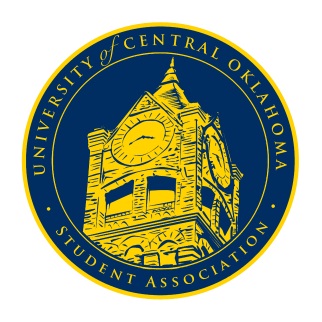       University of Central Oklahoma   Student Association5th Meeting, Fall Session of the 24th LegislatureVirtual Meeting via ZoomOctober 5th, 2020 4:00 PMCall to Order(Begins the meeting, includes opening customs and procedures)Pledge of AllegianceRoll CallThe meeting was called to order at 4:02pmApproval of the Minutes(This approves the secretary’s record keeping of the last meeting)
Special Orders(Formalities or Proceedings not according to law or custom)Items to be Considered(Business to be seen today)New Business(New legislation to be sent to committee)Committee chairmen will be asked to bring updates about their committees to the floor on Mondays under new business. This should be a basic summation of what has been discussed and planned in committee meetings.Student Concerns (Open forum for any student to address concerns to the UCO Student Congress)Senator Farias and Senator Loveless brought up concerns over tape being placed over the water filter status lights on the refill stations. Advisor Cole Stanley reached out the UCO power plant who clarified that this was because the covers placed over the spouts to prevent people from drinking were showing the filters as dirty, despite them being clean. Both covers over spouts and the status lights were placed due to COVID-19 restrictions in order to limit student concerns and the spread of infection. Senator Arvizo brought up concerns over students in the Quad having to park in farther lots and proposed that part of the LAR north parking lot be converted to housing/multi-permit parking since they are usually empty anyway. Chairman Shannon assured that the issue will be brought up at the next meeting with Transportation and Parking Services. Arvizo also brought up that dining options in the Nigh had been limited to flex dollars and not meal swipes. Senator Chao pointed out that Campus Development was looking into getting the issue resolved with Scott Monetti and that they are also looking into setting up a panel with Monetti, the director of Chartwells, and other service directors on campus so that students may bring up their concerns to directly to them. Advisor Cole Stanley brought up recent events concerning the passing of two UCO students within the past week and reminded everyone to be reaching out and taking care of their fellow Bronchos. Stanley also reminded those to be aware of the resources available to students via the Counseling and Wellbeing Center and that staff at the center are available to help during trying times. Chairman Shannon also reminded senators that UCO offers virtual therapy and that he can send out link to those interested in this service.Announcements(General Announcements)Senator Callie Hambrick announced that there is will be a lantern lighting ceremony in honor of Marissa Murrow outside of the Sigma Kappa house this Wednesday, October 7th, at 7pm. Attendees are asked to park in the football parking lot, masks and social distancing are required. Senator Griffin announced that Exercise Science club will be hosting weekly walks for all students. Times will vary each week but all information about them can be found on ESC’s Instagram page, @ucoexercisescience . Senator Nathan Ferrell announced that the interest form for Cheer and Dance has now gone live on UCORE and that all organizations should fill it out even if they are unsure whether or not they will participate, as it contains several important updates about what new rules are being implemented in the competition. Senator Farias announced that Asian American Student Association will be hosting Asian Moon Festival on Friday, October 16th, at 5:30pm and that it will be streamed on YouTube. Farias also announced that Black Girl Magic will be hosted on Wednesday, October 21st. Chairman Shannon announced that Bronchothon still had several executive positions open for application on UCORE and that any questions about them may be directed to cabinet member and Bronchothon executive member Emma Sawyer. Shannon reminded senators that RHA town hall will be this Wednesday from 4pm to 5pm and that it is important that we have UCOSA representation there in order to hear student concerns. He also reminded senators that congress on October 19th will be in person and that we will have several members from the House of Representatives as guest speakers so it is important for those who can come in person to try to do so. Attire is business casual. Finally, Shannon announced that UCOSA exec will be meeting with Vice President of Enrollment and Student Success, Christopher Lynch, this Wednesday at 9am in order to discuss student concerns such as the removal of spring break from the academic calendar, and that if anyone has any solutions for suggestions that they would like to be presented to him or board, that they should text De before Wednesday.Adjournment(End of meeting, must be motioned and seconded)The meeting was adjourned at 4:29pm. The next will be held on Monday, October 12th, at 4pm via zoom.